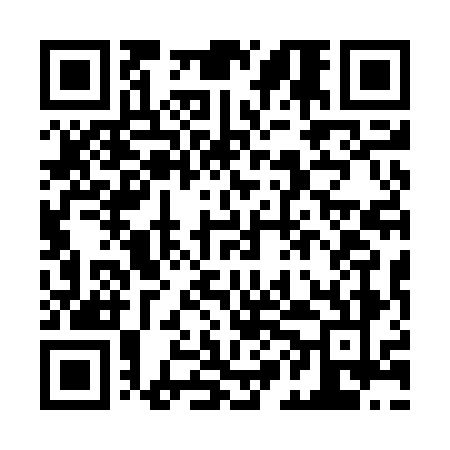 Prayer times for Kumow Ryzdowy, PolandMon 1 Apr 2024 - Tue 30 Apr 2024High Latitude Method: Angle Based RulePrayer Calculation Method: Muslim World LeagueAsar Calculation Method: HanafiPrayer times provided by https://www.salahtimes.comDateDayFajrSunriseDhuhrAsrMaghribIsha1Mon4:046:0112:304:576:598:492Tue4:015:5912:294:587:018:513Wed3:585:5612:294:597:038:544Thu3:555:5412:295:007:048:565Fri3:525:5212:285:027:068:586Sat3:505:5012:285:037:079:007Sun3:475:4812:285:047:099:028Mon3:445:4512:285:057:119:059Tue3:415:4312:275:067:129:0710Wed3:385:4112:275:077:149:0911Thu3:355:3912:275:087:169:1212Fri3:325:3712:265:107:179:1413Sat3:295:3512:265:117:199:1614Sun3:265:3212:265:127:219:1915Mon3:235:3012:265:137:229:2116Tue3:205:2812:265:147:249:2417Wed3:175:2612:255:157:259:2618Thu3:145:2412:255:167:279:2919Fri3:115:2212:255:177:299:3120Sat3:085:2012:255:187:309:3421Sun3:055:1812:245:197:329:3622Mon3:025:1612:245:207:349:3923Tue2:585:1412:245:217:359:4124Wed2:555:1212:245:227:379:4425Thu2:525:1012:245:237:389:4726Fri2:495:0812:245:247:409:5027Sat2:465:0612:235:267:429:5228Sun2:425:0412:235:277:439:5529Mon2:395:0212:235:287:459:5830Tue2:365:0012:235:297:4710:01